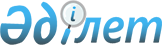 Өзбекстан Республикасының 2001 жылғы 22 мамырда қол қойылған Кеден одағы және Бiрыңғай экономикалық кеңiстiк туралы шартқа қатысушы мемлекеттердiң аумағынан шығарылатын және үшiншi елдерге әкетiлетiн тауарлардың керi экспортын кедендiк бақылау туралы 1999 жылғы 26 ақпандағы хаттамаға қосылуы туралы хаттамаға қол қою туралыҚазақстан Республикасы Үкіметінің 2006 жылғы 6 желтоқсандағы N 1176 Қаулысы

      Қазақстан Республикасының Үкiметi  ҚАУЛЫ ЕТЕДI : 

      1. Қоса берiлiп отырған Өзбекстан Республикасының 2001 жылғы 22 мамырда қол қойылған Кеден одағы және Бiрыңғай экономикалық кеңiстiк туралы шартқа қатысушы мемлекеттердiң аумағынан шығарылатын және үшiншi елдерге әкетiлетiн тауарлардың керi экспортын кедендiк бақылау туралы 1999 жылғы 26 ақпандағы хаттамаға қосылуы туралы хаттаманың жобасы мақұлдансын. 

      2. Өзбекстан Республикасының 2001 жылғы 22 мамырда қол қойылған Кеден одағы және Бiрыңғай экономикалық кеңiстiк туралы шартқа қатысушы мемлекеттердiң аумағынан шығарылатын және үшiншi елдерге әкетiлетiн тауарлардың керi экспортын кедендiк бақылау туралы хаттамаға қосылуы туралы 1999 жылғы 26 ақпандағы хаттамаға қол қойылсын.  

      3. Осы қаулы қол қойылған күнiнен бастап қолданысқа енгiзiледi.        Қазақстан Республикасының 

      Премьер-Министрі Қазақстан Республикасы    

Yкiметiнiң         

2006 жылғы 6 желтоқсандағы 

N 1176 қаулысымен     

мақұлданған    Жоба  

  Өзбекстан Республикасының 2001 жылғы 22 мамырда қол қойылған Кеден одағы және Бірыңғай экономикалық кеңiстiк туралы шартқа қатысушы мемлекеттердiң аумағынан шығарылатын және үшiншi елдерге әкетiлетiн тауарлардың керi экспортын кедендiк бақылау туралы 1999 жылғы 26 ақпандағы хаттамаға қосылуы туралы хаттама       1995 жылғы 6 және 20 қаңтардағы Кеден одағы туралы келiсiмдерге қатысушылар болып табылатын Беларусь Республикасының Үкiметi, Қазақстан Республикасының Үкiметi, Қырғыз Республикасының Yкiметi, Ресей Федерациясының Үкiметi, Тәжiкстан Республикасының Үкiметi бiр тараптан және Өзбекстан Республикасының Үкiметi екiншi тараптан, 

      Өзбекстан Республикасының 2006 жылғы 25 қаңтарда қол қойылған Еуразиялық экономикалық қоғамдастық құру туралы шартқа қосылуы 2000 жылғы 10 қазандағы туралы хаттаманы назарға ала отырып, 

      2001 жылғы 22 мамырда қол қойылған Кеден одағы және Бiрыңғай экономикалық кеңiстiк туралы шартқа қатысушы мемлекеттердiң аумағынан шығарылатын және үшiншi елдерге әкетiлетiн тауарлардың керi экспортын кедендiк бақылау туралы 1999 жылғы 26 ақпандағы хаттаманың  9-бабын басшылыққа ала отырып, 

      мына төмендегiлер туралы уағдаласты:  

  1-бап       Өзбекстан Республикасының Yкiметi 2001 жылғы 22 мамырда қол қойылған Кеден одағы және Бiрыңғай экономикалық кеңiстiк туралы шартқа қатысушы мемлекеттердiң аумағынан шығарылатын және үшiнші елдерге әкетiлетiн тауарлардың керi экспортын кедендiк бақылау туралы 1999 жылғы 26 ақпандағы хаттамаға қосылады және одан туындайтын құқықтар мен мiндеттемелердi толық көлемде өзiне қабылдайды.  

  2-бап       2001 жылғы 22 мамырда қол қойылған Кеден одағы және Бiрыңғай экономикалық кеңiстiк туралы шартқа қатысушы мемлекеттердiң аумағынан шығарылатын және үшiншi елдерге әкетiлетiн тауарлардың керi экспортын кедендiк бақылау туралы 1999 жылғы 26 ақпандағы хаттаманың 1-бабының үшiншi бөлiгiнiң мақсаттары үшiн Өзбекстан Республикасы мен ЕурАзЭҚ-қа мүше басқа да мемлекеттердiң арасындағы қарым-қатынастарда олар Өзбекстан Республикасы үшiн күшiне енген күнiнен бастап Тәуелсiз Мемлекеттер Достастығы Yкiметтерiнiң басшылары кеңесiнiң 2000 жылғы 30 қарашадағы шешiмiмен бекiтiлген Тауарлардың шығарылған елiн айқындау ережелерi қабылданады.  

  3-бап       Осы Хаттаманы түсiндiруге немесе қолдануға қатысты даулар консультациялар немесе келiссөздер жолымен шешiледi.  

  4-бап       Осы Хаттама қол қойылған күнiнен бастап уақытша қолданылады және депозитарий - Еуразиялық экономикалық қоғамдастықтың Интеграциялық Комитетi оның күшiне енуi үшiн қажеттi мемлекетiшiлiк рәсiмдердi орындағаны туралы соңғы жазбаша хабарлама алған күнiнен бастап күшiне енедi.       2006 жылғы "_____"_________ __________ қаласында орыс тiлiнде бiр данада жасалды.       Осы Хаттаманың түпнұсқа данасы оның куәландырылған көшiрмесiн оған қол қойған үкiметтерге жiберетiн депозитарийде сақталады.        Беларусь Республикасының 

      Үкiметi үшiн       Қазақстан Республикасының 

      Yкiметi үшiн          Қырғыз Республикасының 

      Үкіметі үшін       Ресей Федерациясының 

      Үкіметі үшін       Өзбекстан Республикасының 

      Үкіметі үшін 
					© 2012. Қазақстан Республикасы Әділет министрлігінің «Қазақстан Республикасының Заңнама және құқықтық ақпарат институты» ШЖҚ РМК
				